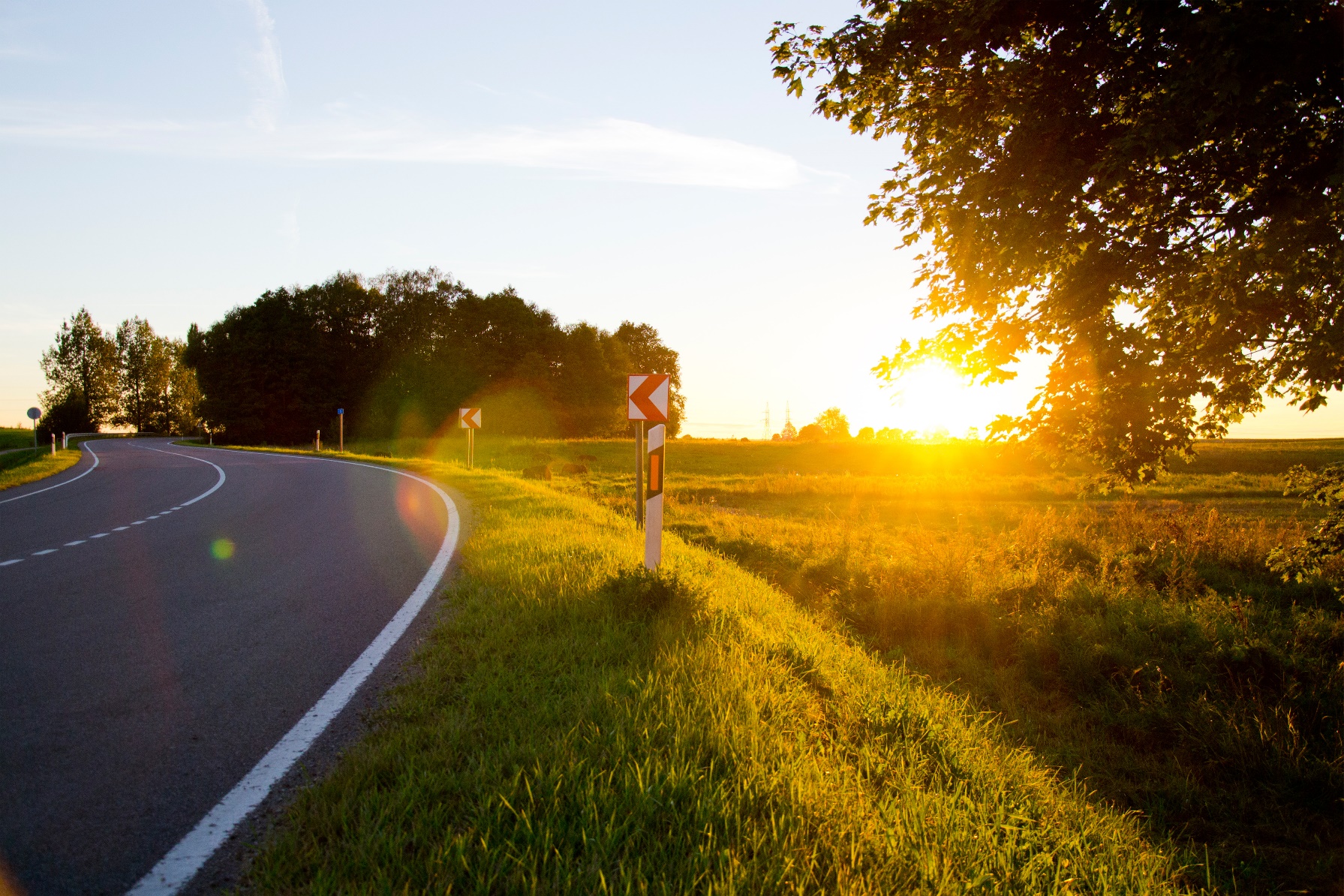 ĮDOMUS IR PRASMINGAS DARBASĮDOMUS IR PRASMINGAS DARBAS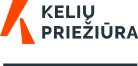 „Kelių priežiūra“ įkurta sujungus 11 regioninių kelių priežiūros įmonių. Esame viena iš didžiausių įmonių Lietuvoje, vienijanti 2500 kompetentingų savo srities ekspertų. Mūsų misija – užtikrinti tinkamą valstybinės reikšmės kelių priežiūrą bei eismo saugumą. Esame profesionali, iššūkių nebijanti, atsakinga komanda. Jei ieškai galimybių realizuoti savo patirtį, nori augti, prisijunk prie mūsų.Darbui Kaune ieškome VIDAUS AUDITORIAUS (-ĖS)Darbui Kaune ieškome VIDAUS AUDITORIAUS (-ĖS)DARBO POBŪDIS:DARBO POBŪDIS:padalinių veiklos ir procesų analizė, rizikos sričių identifikavimas ir jų valdymo vertinimas;atitikties teisės aktams vertinimas;vidaus audito ataskaitų rengimas, ataskaitų pristatymas audituojamiems padaliniams ir įmonės vadovybei;rekomendacijų veiklai efektyvinti teikimas bei jų įgyvendinimo priežiūra.padalinių veiklos ir procesų analizė, rizikos sričių identifikavimas ir jų valdymo vertinimas;atitikties teisės aktams vertinimas;vidaus audito ataskaitų rengimas, ataskaitų pristatymas audituojamiems padaliniams ir įmonės vadovybei;rekomendacijų veiklai efektyvinti teikimas bei jų įgyvendinimo priežiūra.REIKALAVIMAI:REIKALAVIMAI:aukštasis universitetinis išsilavinimas (finansų, ekonomikos, vadybos, teisės ar susijusiose srityse);labai geri darbo pagrindinėmis MS Office programomis įgūdžiai;objektyvumas, geri bendravimo įgūdžiai, gebėjimas sklandžiai reikšti mintis žodžiu ir raštu;analitinis mąstymas, gebėjimas greitai įsisavinti bei sisteminti skirtingą didelės apimties informaciją;vidaus kontrolės sistemos, rizikos valdymo, procesų veikimo principų išmanymas;vairuotojo pažymėjimas (B kat.).PRIVALUMAI:vidaus auditoriaus kvalifikacinis pažymėjimas;vidaus, išorės audito ar procesų valdymo patirtis. aukštasis universitetinis išsilavinimas (finansų, ekonomikos, vadybos, teisės ar susijusiose srityse);labai geri darbo pagrindinėmis MS Office programomis įgūdžiai;objektyvumas, geri bendravimo įgūdžiai, gebėjimas sklandžiai reikšti mintis žodžiu ir raštu;analitinis mąstymas, gebėjimas greitai įsisavinti bei sisteminti skirtingą didelės apimties informaciją;vidaus kontrolės sistemos, rizikos valdymo, procesų veikimo principų išmanymas;vairuotojo pažymėjimas (B kat.).PRIVALUMAI:vidaus auditoriaus kvalifikacinis pažymėjimas;vidaus, išorės audito ar procesų valdymo patirtis. MES SIŪLOME:MES SIŪLOME:aplinką asmeniniam ir profesiniam augimui;konkurencingą atlyginimą;skaidrią atlygio politiką ir karjeros galimybes;iššūkių kupiną darbą;draugišką atmosferą.aplinką asmeniniam ir profesiniam augimui;konkurencingą atlyginimą;skaidrią atlygio politiką ir karjeros galimybes;iššūkių kupiną darbą;draugišką atmosferą.Gyvenimo aprašymus (CV) su nuoroda „Vidaus auditorius (-ė) Kaune“ prašome siųsti elektroniniu pašto adresu personalas@keliuprieziura.ltGyvenimo aprašymus (CV) su nuoroda „Vidaus auditorius (-ė) Kaune“ prašome siųsti elektroniniu pašto adresu personalas@keliuprieziura.ltDėkojame visiems susidomėjusiems. Apie atrankos rezultatus informuosime tik atrinktus kandidatus. Konfidencialumas garantuojamas.Dėkojame visiems susidomėjusiems. Apie atrankos rezultatus informuosime tik atrinktus kandidatus. Konfidencialumas garantuojamas.